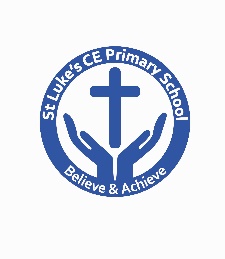 St. Luke’s CE Primary SchoolParental Consent FormInformation (Date)……………………………Please indicate whether you have given your consent in each case by ticking the box on the right-hand side; and sign and date the form on the last page.On-site activitiesI give my permission for my child to:Please outline any food allergies/specific dietary requirements:.................................................................................................................................................................
.................................................................................................................................................................Off-site activitiesI give my permission for my child to take part in:   Medical consentI give my permission for:        Please outline any medical conditions/allergies:..................................................................................................................................................................
..................................................................................................................................................................………………………………………………………………………………………………………………………………………………………………………………………………………………………………………………………………………………………………………………………………………………………………………………………………………………………………………………………………………………………………………………………………………………………………………………………………………………………Emergency releaseI give my consent for my child to be released to the following person(s) in the event of emergency or illness, if I cannot be contacted:Use of information and image (including photographs and video recordings)I give my permission for my child’s:CommunicationI give my permission for the school to contact me via:The information in this form will be used throughout your child’s time at school. You may withdraw your consent at any time by contacting the school.Please sign and date the form before returning it to the School Office.Signed: ................................................................................           Date: ....................PupilName YearClassParent/carerNameRelationship to pupilAddressPhoneMobile EmailUse the internet in line with the school’s acceptable usage policyTake part in food preparation/cooking and tasting activitiesSupervised visits/sports events to local destinations (within 3 miles) away from the main school site Supervised one-day non-residential visits within the UK (These would still be subject to standard school letter/permission slips)Year 4 Supervised Swimming off site (Heywood Sports Village)My child to be given first aid by a trained member of staff during any on-site or off-site activityMy child to receive urgent dental, medical or surgical treatment, including anaesthetics, as may be considered necessary by the medical authorities present, during any on-site or off-site activityMy child’s information to be shared with the NHS and other relevant health professionalsPlasters to be applied to my childStaff to administer the medicines as specified on signed medication forms
Person 1Person 1NameAddressRelationship to pupilContact numberPerson 2Person 2NameAddressRelationship to pupilContact numberImage to be used as part of school wall displays/class activities Image (not named) to be used on the school website Image (not named) to be used on the school Twitter AccountImage (not named) to be used on the school blog pagesImage (not named) to be used in external media, e.g Local newspaper press releaseImage to be included in the School’s annual formal class/whole school photographsImage to be included in the School’s annual formal individual photographsImage to be used in communication with international pen pals Named work to be displayed around the school on wall displaysPhoneEmailText message